OFICIO NÚMERO: CMS/2021.ASUNTO: INFORME MENSUAL/ FEBRERO/ 2021LIC. ALMA ROSA SANCHEZ DELGADODIRECTORA DE TRANSPARENCIAPRESENTEPor medio de la presente le envío a usted un cordial y afectuoso saludo, deseando goce de cabal salud, como son mis mejores deseos, al mismo tiempo, le presento a usted el Informe Mensual de Comusida correspondiente al mes de FEBRERO.COMUSIDA San Juan se realizó un recorrido a cada uno de los centros de salud que hay en san juan de los lagos incluyendo el SEGURO POPULAR Y EL IMMS, así mismo la se han realizado periódicos murales, los cuales se han pegado durante el recorrido junto con un tríptico que hemos realizado, para la población conozcan un poco sobre lo que es COMUSIDA y los servicios que ofrece nuestra dependencia, así mismo recordar que brindamos consejería, realizamos pruebas rápidas dual VIH-SIFILIS, y ponernos a sus órdenes para lo que necesiten.  Seguimos en atención durante el horario de oficina 09:00AM A 3:00PM con las medidas de sanidad correspondientes ante esta pandemia covid-19.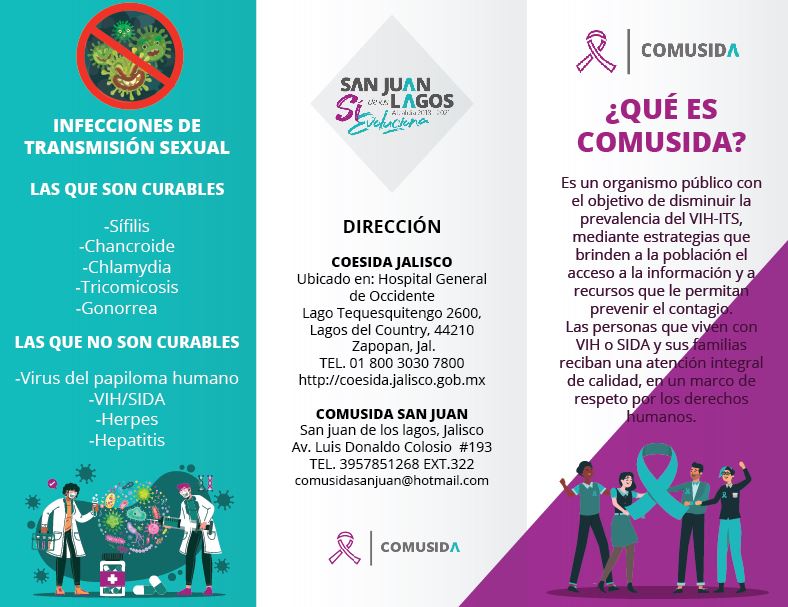 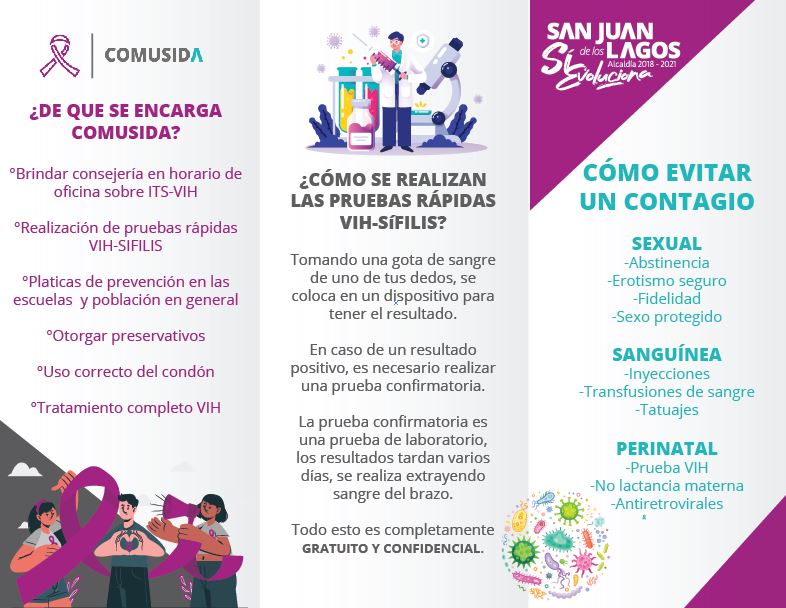 Centros de salud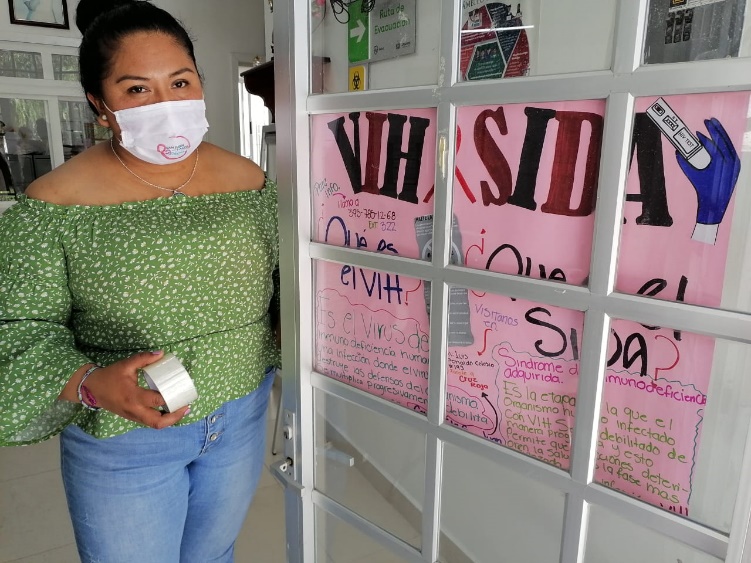 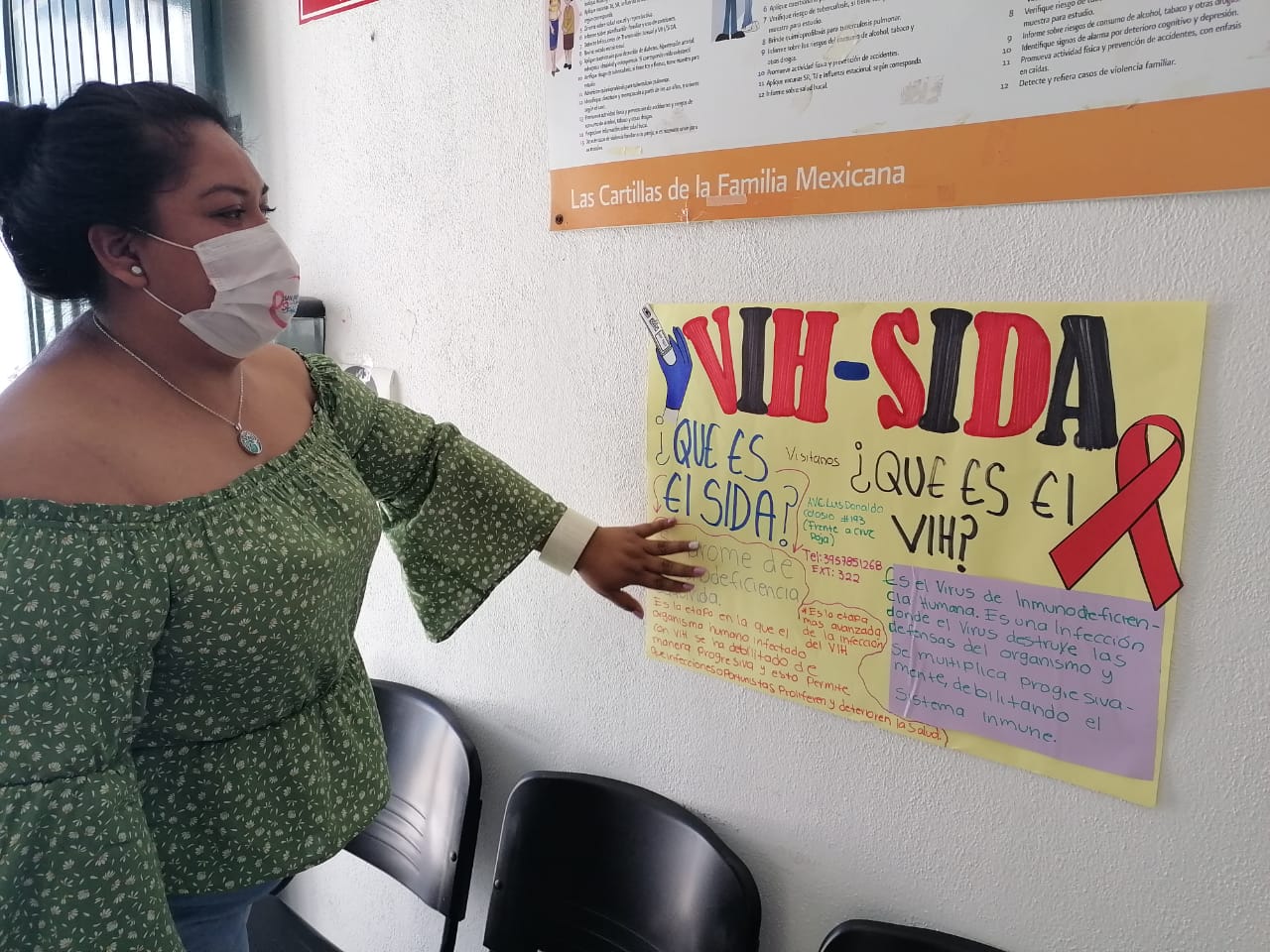 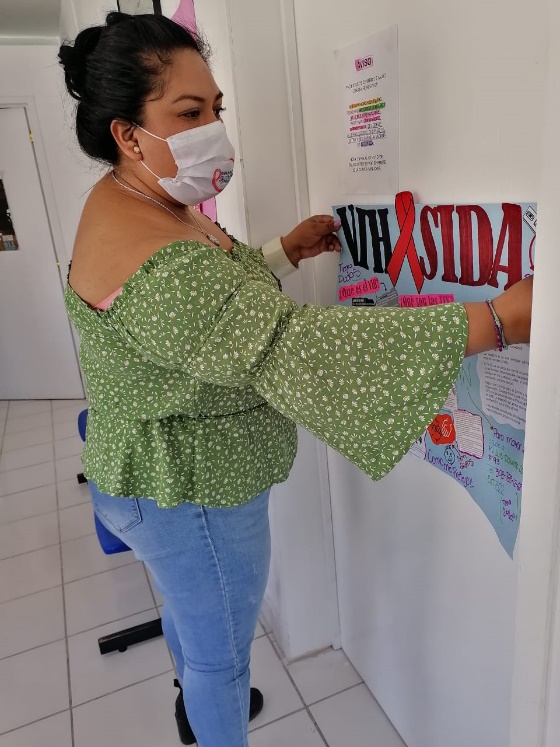 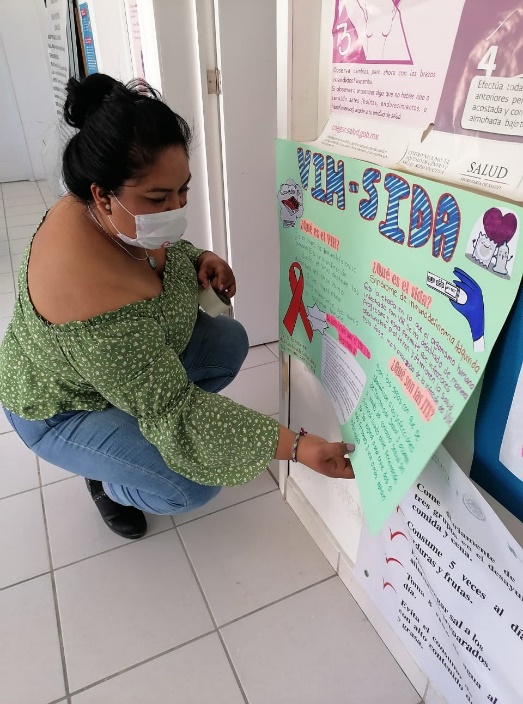 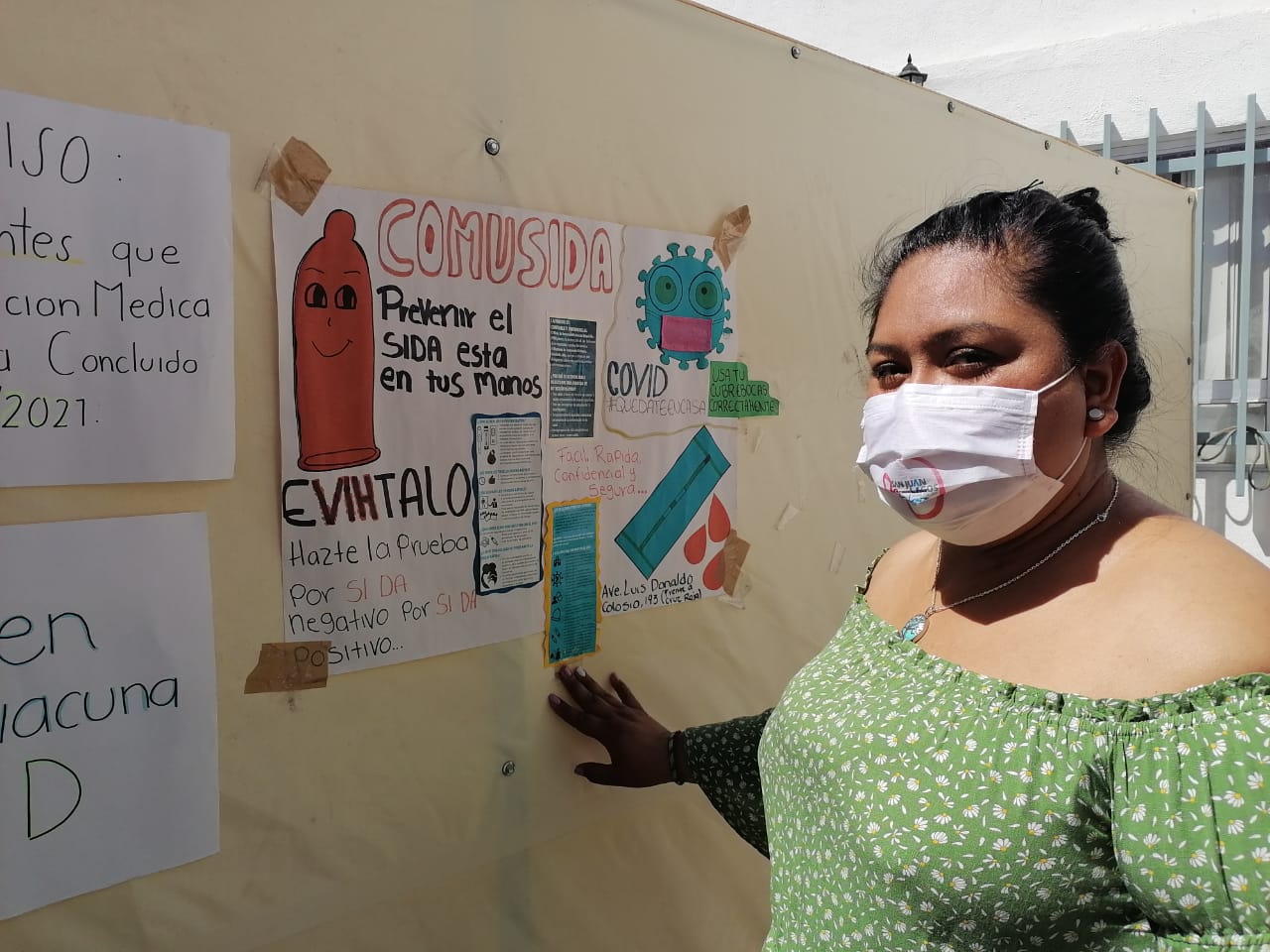 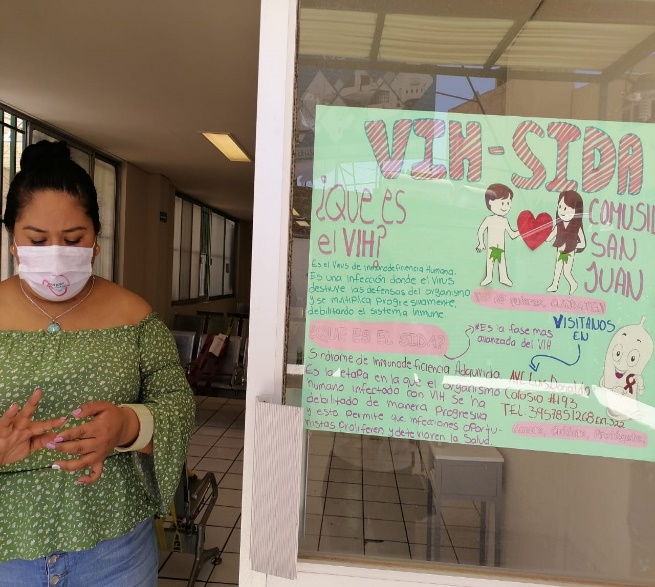 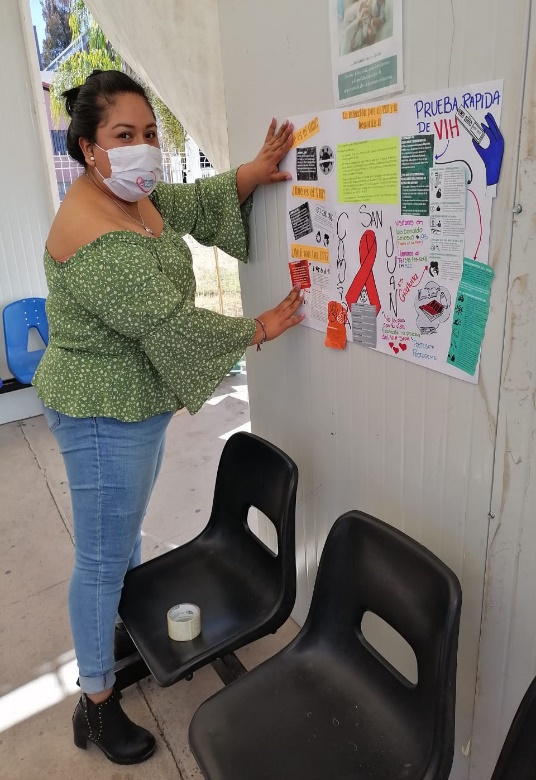 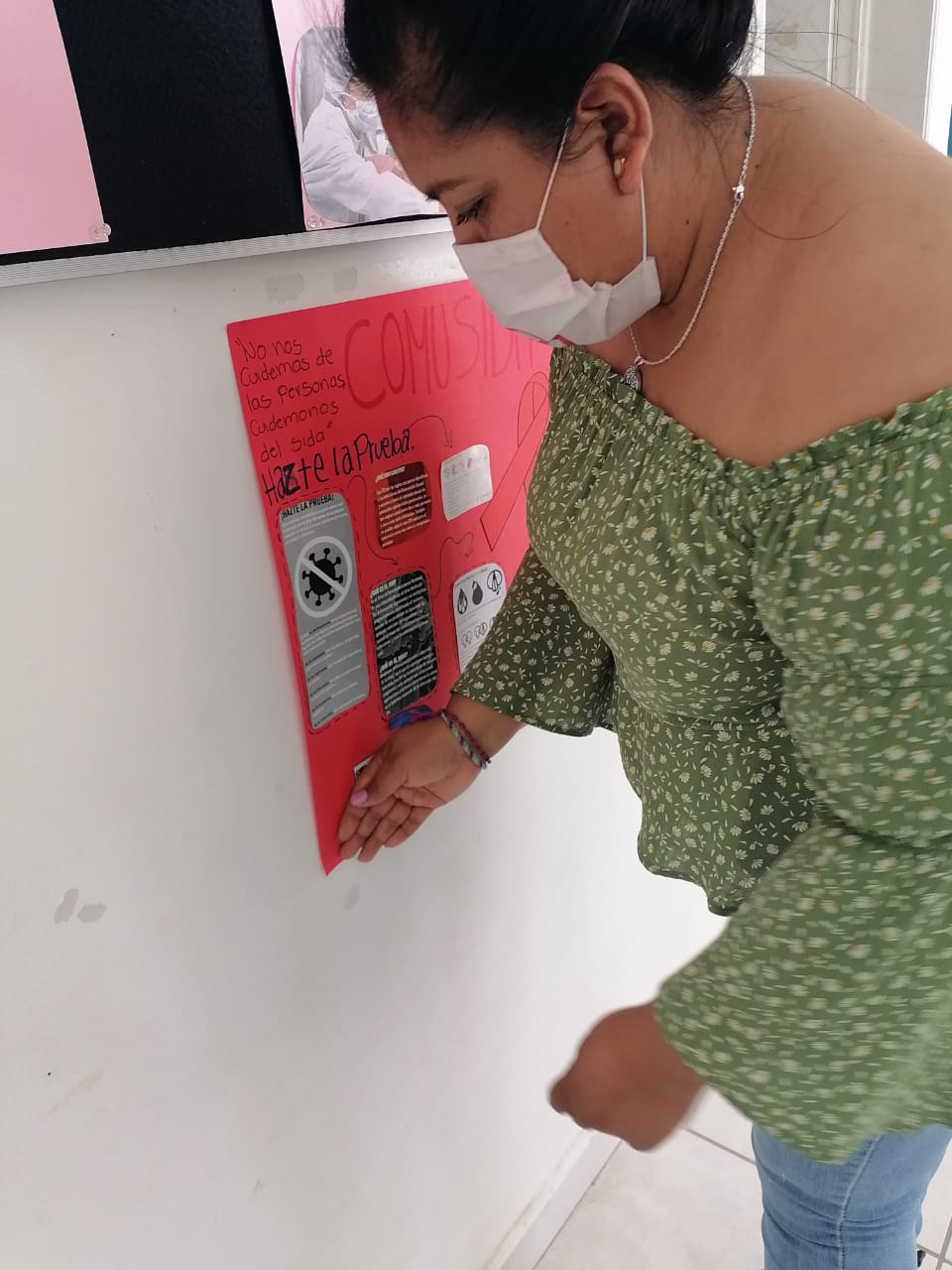 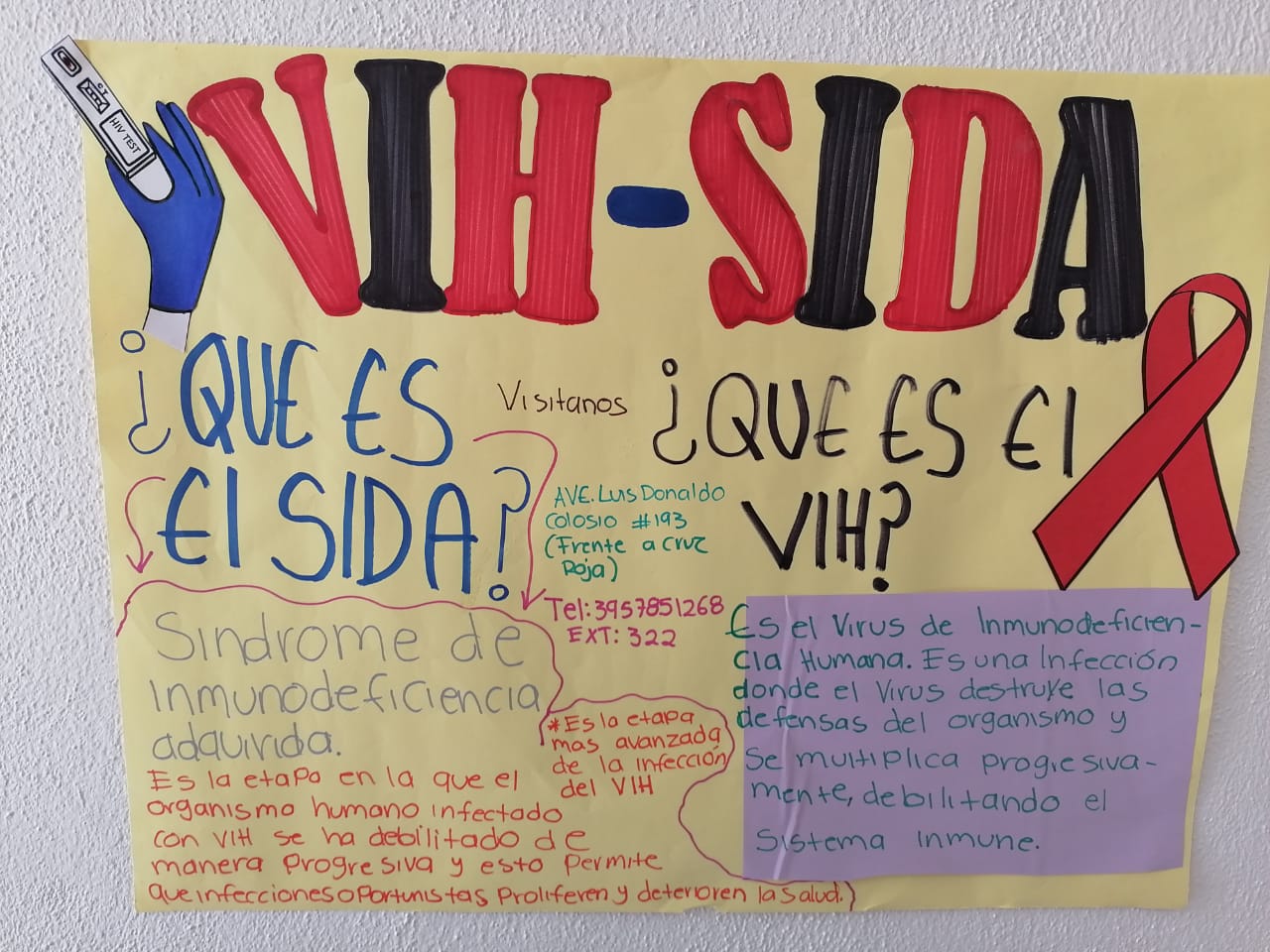 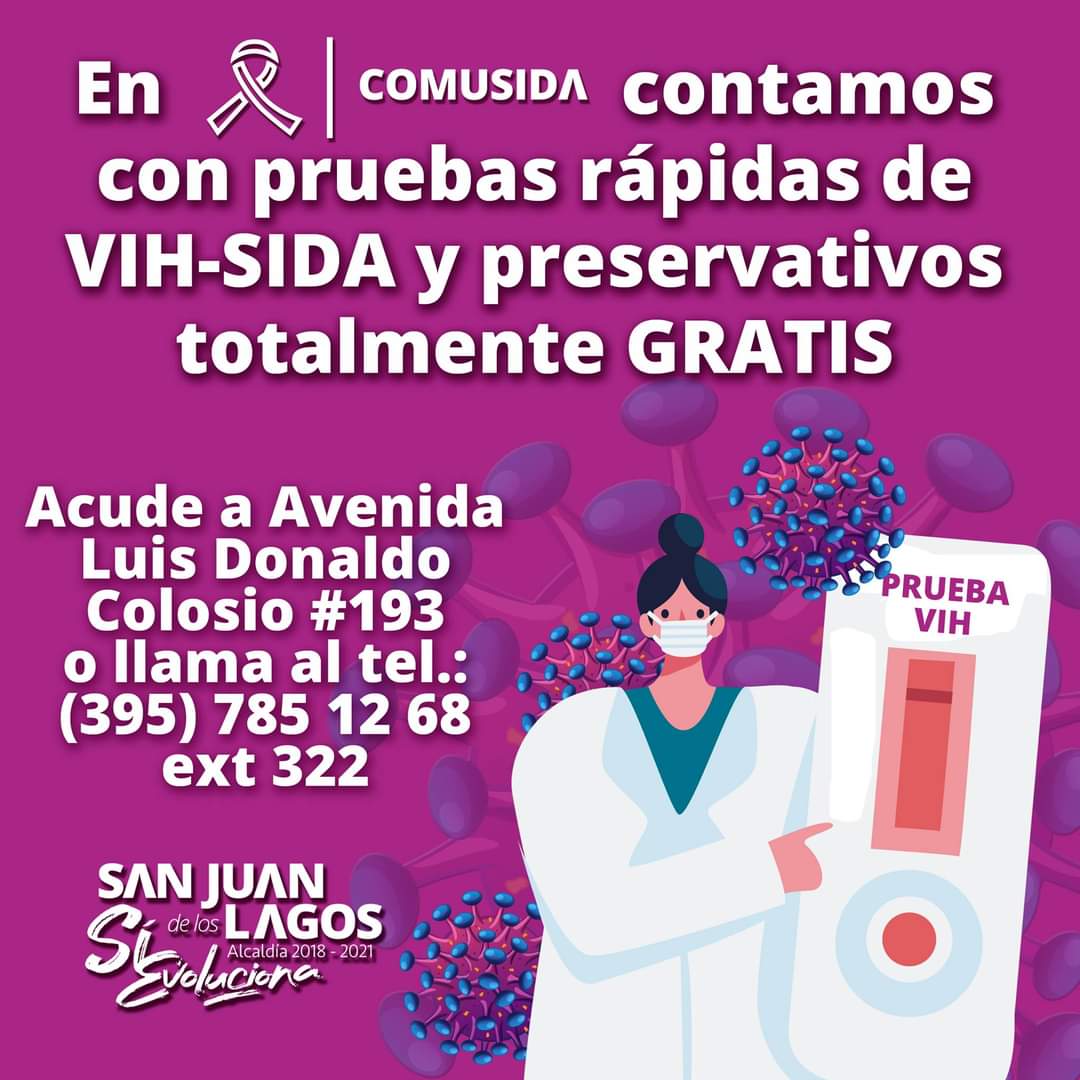 “2021, AÑO DE LA INDEPENDENCIA"SAN JUAN DE LOS LAGOS JALISCO ___________________________________________________________Lic. PSC  Carolina Viviana González Sánchez Coordinadora de ComusidaNOMBRE DE COLONIA/UBICACIÓN DIRECCIÓN CENTRO MDE SALUD MEZQUITIC Dra. Mayra Georgina Delgadillo GómezDomicilio: Gerardo González 2, col. centroMezquitic de la magdalena cp. 47000CENTRO DE SALUD RIVIERA Lázaro Cárdenas 264, Riviera, 47069 San Juan de los Lagos, Jal.Horario: 09:00-15:30pmSEGURO POPULAR SAN JUAN Dirección: Andrés Terán 118, La Martinica, 47010 San Juan de los Lagos, Jal.Teléfono: 395 725 7703CENTRO DE SALUD MI NUEVO SAN JUAN C. Margarita González de la torredomiciliocalle rosales 217 entre margaritas y gardenias, col. lomas verdesCP 47013Teléfonocorreo electrónicocapasanjuan@hotmail.comCENTRO DE SALUD LOMALINDADirección: 47010, No. 7 8, Santa Teresa, San Juan de los Lagos, Jal.CENTRO DE SALUD SANTA CECILIA Dirección: Julián Carrillo 2177, Santa Cecilia, 44700 Guadalajara, Jal.Horario: Abierto ahoraAgrega el horario completoTeléfono: 33 3030 9569